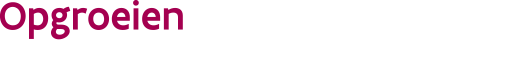 Meldingsfiche KinderopvangDatum: ////////////////////////////////////////////////////////////////////////////////////////////////////////////////////////////////////////////////////////////////////////////////////////////////////////////////////////////////////////////////////////////////////Waarvoor dient dit formulier?Met dit formulier geef je zoveel mogelijk informatie door aan Opgroeien met betrekking tot een melding van ernstige feiten of ongevallen in je kinderopvang of kleuteropvang. Als organisator ben je verantwoordelijk om elke crisissituatie zo snel mogelijk aan het agentschap te melden.Heb je niet onmiddellijk de tijd om deze fiche volledig in te vullen? Breng je klantenbeheerder alvast telefonisch of via e-mail op de hoogte. Je kan dan nadien deze fiche aanvullen en bezorgen.Wat moet je melden aan Opgroeien? Ernstige feiten en ongevallen. De fysieke of psychische integriteit van één of meerdere kinderen is tijdens de kinderopvang in gevaar. Voorbeelden: een ernstig lichamelijk letsel waarvoor geen plausibele verklaring is, een overlijden, een grootschalige voedselvergiftiging, overmacht zoals brand, ontploffingsgevaar of een gifwolk, een ontvoering, een kind dat ongezien wegloopt uit de opvang, een (vermoeden van) kindermishandeling of seksueel misbruikWat meld je niet aan Opgroeien? Kleine, alledaagse ongelukjes waarbij een kind een minimaal letsel oploopt en waarvoor je een verklaring kan geven. De fysieke of psychische integriteit van het kind en de kinderen is tijdens de kinderopvang niet in gevaar.Voorbeelden: een schaafwond, een buil, een blauwe plek, een pijnlijke enkel, een gekwetste vinger ... Waar kan je terecht voor meer informatie of als je twijfelt of je iets moet melden?Voor meer informatie kan je contact opnemen met je klantenbeheerder.Aan wie bezorg je dit formulier?Je bezorgt dit formulier aan je klantenbeheerder.Gegevens melderGegevens melderVoor- en achternaamStraat en nummerPostnummer en gemeenteTelefoonnummerE-mailadresFunctieIn welke opvanglocatie is er iets gebeurd?In welke opvanglocatie is er iets gebeurd?In welke opvanglocatie is er iets gebeurd?Naam van de locatie DossiernummerAdres van de locatieWat is er gebeurd en wanneer? Wat is er gebeurd en wanneer? Wat is er gebeurd en wanneer? Wat is er gebeurd en wanneer? Wat is er gebeurd en wanneer? Wat is er gebeurd en wanneer? Wat is er gebeurd en wanneer? Wat is er gebeurd en wanneer? Wat is er gebeurd en wanneer? Wat is er gebeurd en wanneer? Datum voorvalDatum voorvaldagmaandjaarWat is er precies voorgevallen? Beschrijf dit zo uitgebreid mogelijk.Wat is er precies voorgevallen? Beschrijf dit zo uitgebreid mogelijk.Wat is er precies voorgevallen? Beschrijf dit zo uitgebreid mogelijk.Wat is er precies voorgevallen? Beschrijf dit zo uitgebreid mogelijk.Wat is er precies voorgevallen? Beschrijf dit zo uitgebreid mogelijk.Wat is er precies voorgevallen? Beschrijf dit zo uitgebreid mogelijk.Wat is er precies voorgevallen? Beschrijf dit zo uitgebreid mogelijk.Wat is er precies voorgevallen? Beschrijf dit zo uitgebreid mogelijk.Wat is er precies voorgevallen? Beschrijf dit zo uitgebreid mogelijk.Wat is er precies voorgevallen? Beschrijf dit zo uitgebreid mogelijk.Hoe is het afgelopen?Hoe is het afgelopen?Hoe is het afgelopen?Hoe is het afgelopen?Hoe is het afgelopen?Hoe is het afgelopen?Hoe is het afgelopen?Hoe is het afgelopen?Hoe is het afgelopen?Hoe is het afgelopen?Wie hebben jullie geïnformeerd over het voorval?Wie hebben jullie geïnformeerd over het voorval?Wie hebben jullie geïnformeerd over het voorval?Wie hebben jullie geïnformeerd over het voorval?Wie hebben jullie geïnformeerd over het voorval?Wie hebben jullie geïnformeerd over het voorval?Wie hebben jullie geïnformeerd over het voorval?Wie hebben jullie geïnformeerd over het voorval?Wie hebben jullie geïnformeerd over het voorval?Wie hebben jullie geïnformeerd over het voorval?Is er een gerechtelijk onderzoek opgestart of werd de politie verwittigd? Is er een gerechtelijk onderzoek opgestart of werd de politie verwittigd? Is er een gerechtelijk onderzoek opgestart of werd de politie verwittigd? Is er een gerechtelijk onderzoek opgestart of werd de politie verwittigd? Is er een gerechtelijk onderzoek opgestart of werd de politie verwittigd? Is er een gerechtelijk onderzoek opgestart of werd de politie verwittigd? Is er een gerechtelijk onderzoek opgestart of werd de politie verwittigd? Is er een gerechtelijk onderzoek opgestart of werd de politie verwittigd? Is er een gerechtelijk onderzoek opgestart of werd de politie verwittigd? Is er een gerechtelijk onderzoek opgestart of werd de politie verwittigd? neenneenneenneenneenneenneenneenneenJa. Vul hiernaast het PV-nummer in als dit gekend is      Ja. Vul hiernaast het PV-nummer in als dit gekend is      Ja. Vul hiernaast het PV-nummer in als dit gekend is      Ja. Vul hiernaast het PV-nummer in als dit gekend is      Ja. Vul hiernaast het PV-nummer in als dit gekend is      Ja. Vul hiernaast het PV-nummer in als dit gekend is      Ja. Vul hiernaast het PV-nummer in als dit gekend is      Ja. Vul hiernaast het PV-nummer in als dit gekend is      Ja. Vul hiernaast het PV-nummer in als dit gekend is      Heb je al iets ondernomen of plan je acties om een gelijkaardig voorval in de toekomst te vermijden?Heb je al iets ondernomen of plan je acties om een gelijkaardig voorval in de toekomst te vermijden?Heb je al iets ondernomen of plan je acties om een gelijkaardig voorval in de toekomst te vermijden?Heb je al iets ondernomen of plan je acties om een gelijkaardig voorval in de toekomst te vermijden?Heb je al iets ondernomen of plan je acties om een gelijkaardig voorval in de toekomst te vermijden?Heb je al iets ondernomen of plan je acties om een gelijkaardig voorval in de toekomst te vermijden?Heb je al iets ondernomen of plan je acties om een gelijkaardig voorval in de toekomst te vermijden?Heb je al iets ondernomen of plan je acties om een gelijkaardig voorval in de toekomst te vermijden?Heb je al iets ondernomen of plan je acties om een gelijkaardig voorval in de toekomst te vermijden?Heb je al iets ondernomen of plan je acties om een gelijkaardig voorval in de toekomst te vermijden?Heb je al iets ondernomen of plan je acties om een gelijkaardig voorval in de toekomst te vermijden?Gegevens van het betrokken kindVul dit in bij een voorval met 1 specifiek kind.Gegevens van het betrokken kindVul dit in bij een voorval met 1 specifiek kind.Gegevens van het betrokken kindVul dit in bij een voorval met 1 specifiek kind.Gegevens van het betrokken kindVul dit in bij een voorval met 1 specifiek kind.Gegevens van het betrokken kindVul dit in bij een voorval met 1 specifiek kind.Gegevens van het betrokken kindVul dit in bij een voorval met 1 specifiek kind.Gegevens van het betrokken kindVul dit in bij een voorval met 1 specifiek kind.Gegevens van het betrokken kindVul dit in bij een voorval met 1 specifiek kind.Gegevens van het betrokken kindVul dit in bij een voorval met 1 specifiek kind.Gegevens van het betrokken kindVul dit in bij een voorval met 1 specifiek kind.Voor- en achternaamVoor- en achternaamGeslachtGeslachtGeboortedatumGeboortedatumdagmaandjaarStartdatum opvangStartdatum opvangdagmaandjaarIs het kind gekwetst?Is het kind gekwetst?Is het kind gekwetst?Is het kind gekwetst?Is het kind gekwetst?Is het kind gekwetst?Is het kind gekwetst?Is het kind gekwetst?Is het kind gekwetst?Is het kind gekwetst?Ja, wat weet je over de kwetsure(n):      Ja, wat weet je over de kwetsure(n):      Ja, wat weet je over de kwetsure(n):      Ja, wat weet je over de kwetsure(n):      Ja, wat weet je over de kwetsure(n):      Ja, wat weet je over de kwetsure(n):      Ja, wat weet je over de kwetsure(n):      Ja, wat weet je over de kwetsure(n):      Ja, wat weet je over de kwetsure(n):      neenneenneenneenneenneenneenneenneenWerd het kind overgebracht naar het ziekenhuis?Werd het kind overgebracht naar het ziekenhuis?Werd het kind overgebracht naar het ziekenhuis?Werd het kind overgebracht naar het ziekenhuis?Werd het kind overgebracht naar het ziekenhuis?Werd het kind overgebracht naar het ziekenhuis?Werd het kind overgebracht naar het ziekenhuis?Werd het kind overgebracht naar het ziekenhuis?Werd het kind overgebracht naar het ziekenhuis?Werd het kind overgebracht naar het ziekenhuis?Ja  Ja  Ja  Ja  Ja  Ja  Ja  Ja  Ja  Indien gekend welk ziekenhuis?Indien gekend welk ziekenhuis?neenneenneenneenneenneenneenneenneenWerd het kind in de opvang behandeld door een arts?Werd het kind in de opvang behandeld door een arts?Werd het kind in de opvang behandeld door een arts?Werd het kind in de opvang behandeld door een arts?Werd het kind in de opvang behandeld door een arts?Werd het kind in de opvang behandeld door een arts?Werd het kind in de opvang behandeld door een arts?Werd het kind in de opvang behandeld door een arts?Werd het kind in de opvang behandeld door een arts?Werd het kind in de opvang behandeld door een arts?Ja  Ja  Ja  Ja  Ja  Ja  Ja  Ja  Ja  Indien gekend welke arts?Indien gekend welke arts?neenneenneenneenneenneenneenneenneenWordt het kind momenteel nog opgevangen? Wordt het kind momenteel nog opgevangen? Wordt het kind momenteel nog opgevangen? Wordt het kind momenteel nog opgevangen? Wordt het kind momenteel nog opgevangen? Wordt het kind momenteel nog opgevangen? Wordt het kind momenteel nog opgevangen? Wordt het kind momenteel nog opgevangen? Wordt het kind momenteel nog opgevangen? Wordt het kind momenteel nog opgevangen? jajajajajajajajajaneenneenneenneenneenneenneenneenneenAndere relevante informatie over het kind Andere relevante informatie over het kind Andere relevante informatie over het kind Andere relevante informatie over het kind Andere relevante informatie over het kind Andere relevante informatie over het kind Andere relevante informatie over het kind Andere relevante informatie over het kind Andere relevante informatie over het kind Andere relevante informatie over het kind Wat zijn de contactgegevens van de ouders?Wat zijn de contactgegevens van de ouders?Wat zijn de contactgegevens van de ouders?Wat zijn de contactgegevens van de ouders?Wat zijn de contactgegevens van de ouders?Wat zijn de contactgegevens van de ouders?Wat zijn de contactgegevens van de ouders?Wat zijn de contactgegevens van de ouders?Wat zijn de contactgegevens van de ouders?Wat zijn de contactgegevens van de ouders?Voor- en achternaamVoor- en achternaamTelefoonnummerTelefoonnummerHoe hebben de ouders gereageerd op het voorval?Hoe hebben de ouders gereageerd op het voorval?Hoe hebben de ouders gereageerd op het voorval?Hoe hebben de ouders gereageerd op het voorval?Hoe hebben de ouders gereageerd op het voorval?Hoe hebben de ouders gereageerd op het voorval?Hoe hebben de ouders gereageerd op het voorval?Hoe hebben de ouders gereageerd op het voorval?Hoe hebben de ouders gereageerd op het voorval?Hoe hebben de ouders gereageerd op het voorval?Gegevens andere betrokkenenGegevens andere betrokkenenVoor- en achternaamStraat en nummerPostnummer en gemeenteTelefoonnummerE-mailadresWaarom is deze persoon betrokken?